Муниципальное бюджетное дошкольное образовательное учреждениеСТАРОЖИЛОВСКИЙ ДЕТСКИЙ САД № 3 «СОЛНЫШКО»муниципального образования –Старожиловский муниципальный район Рязанской областиРазвивающий игровой коврик « Стадион»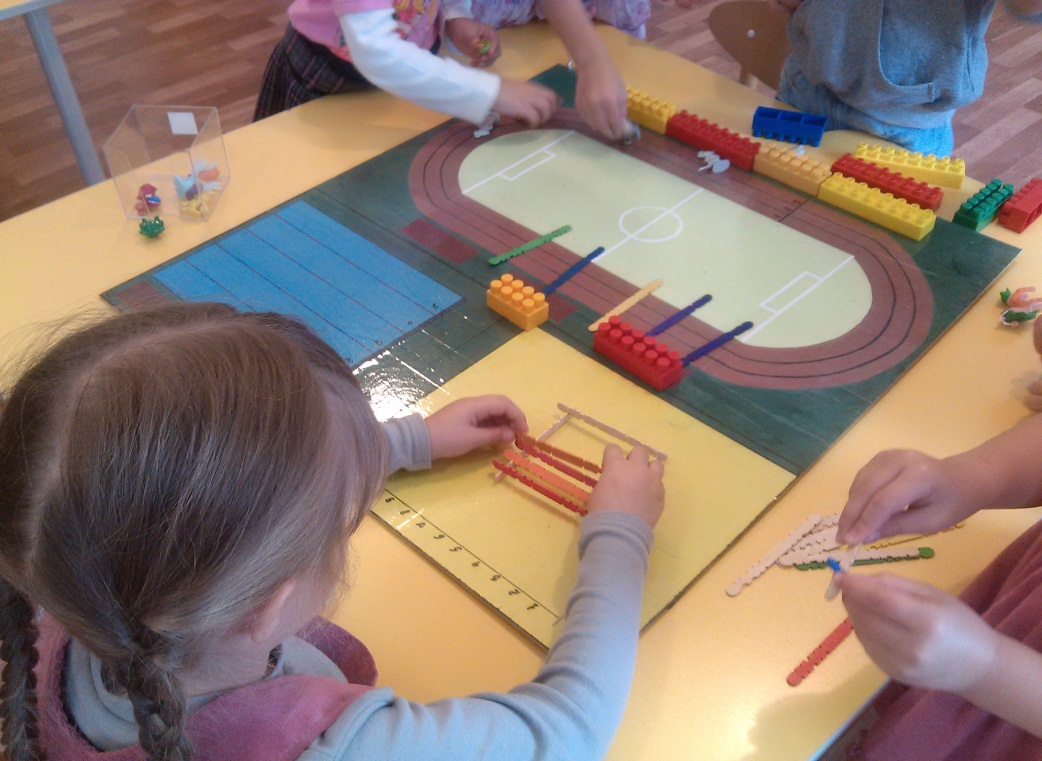 	Подготовила: Кузьмина Н.В.                                                           2016г.          К сожалению, в наш стремительный век новейших технологий, исследований и разработок, проблема сохранения здоровья стоит очень остро. В последние годы негативные процессы стали угрожать здоровью людей. Особую тревогу вызывают физическое развитие и состояние здоровья подрастающего поколения. Свыше чем у 60% детей в возрасте 3-7 лет выявляются отклонения в состоянии здоровья.        А ведь как гласит народная мудрость, здоровье – бесценный дар, потеряв его в молодости, не найдёшь до самой старости.          Многие причины от нас не зависят, и изменить что-либо не в наших силах.          В то же время среди факторов, обеспечивающих здоровье, есть, на мой взгляд, такой, повлиять на который мы не только можем, но и должны. Это ведение здорового образа жизни.  Начинается оно с осознания необходимости именно такого образа жизни.  И чем раньше это осознание произойдет, тем лучше для здоровья детей. Родители в семье, а педагоги в детском саду должны формировать  у детей дошкольного возраста потребность в сохранении и укреплении своего здоровья.          Для реализации данного направления  я создала тематический ландшафтный коврик «Стадион».                      Основными задачами моей игры являются:в игровой форме развивать физические качества (силу, волю, ловкость, смекалку);развивать потребности ребенка в знаниях о себе и о своем здоровье;развивать мелкую моторику;закреплять правила спортивных игр;формировать двигательные навыки, умение ориентироваться в пространстве;воспитывать осознанное отношение их своему здоровью.Если хочешь быть умелым,Ловким, быстрым, сильным, смелым,Никогда не унывай,Прыгай, бегай и играй!!!Шагом марш на стадион - Скоро будешь чемпион!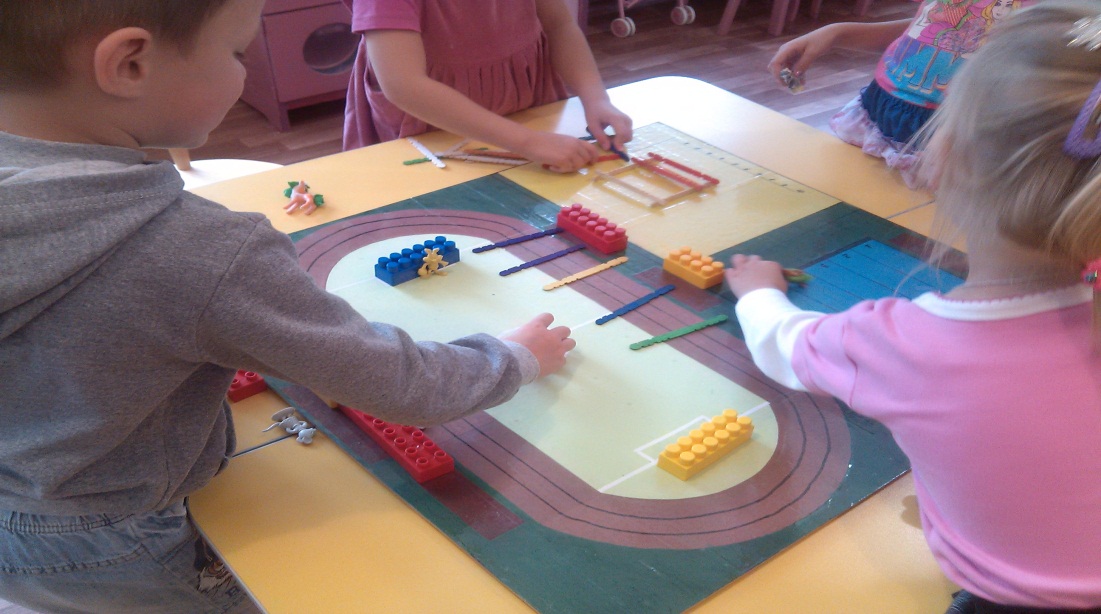         Когда,  я принесла детям коврик-стадион,  дети им очень заинтересовались. Прежде чем начать игру, я с ними провела беседу, из которой мы выяснил, что стадион  - это площадка,  на которой можно играть в спортивные игры, устраивать соревнования, заниматься спортом. Также обсудили правила поведения на стадионе.  А еще я рассказала детям  о правилах проведения  соревнований и  о том, что надо покупать билеты  для просмотра  игры.        Играя в данный коврик-тренажер,  дети могут быть строителями, которые возводят  трибуны для зрителей  и вышку для диктора из малого конструктора.          Могут принять роль фотокорреспондента, фотографируя и комментируя ход игры.   Кто-то   станет кассиром и будет продавать билеты на матч.           Могут поиграть в футбол,  хоккей,  используя маленькие фигурки различных игрушек  (зайцев, мышей, футболистов, коней), а также могут устроить соревнования по плаванию с их использованием. Еще могут устроить состязания по бегу, или велогонки на беговых дорожках.             Дети с большим интересом играли на коврике. Помогали друг другу строить стадион, подсказывали правила игры. 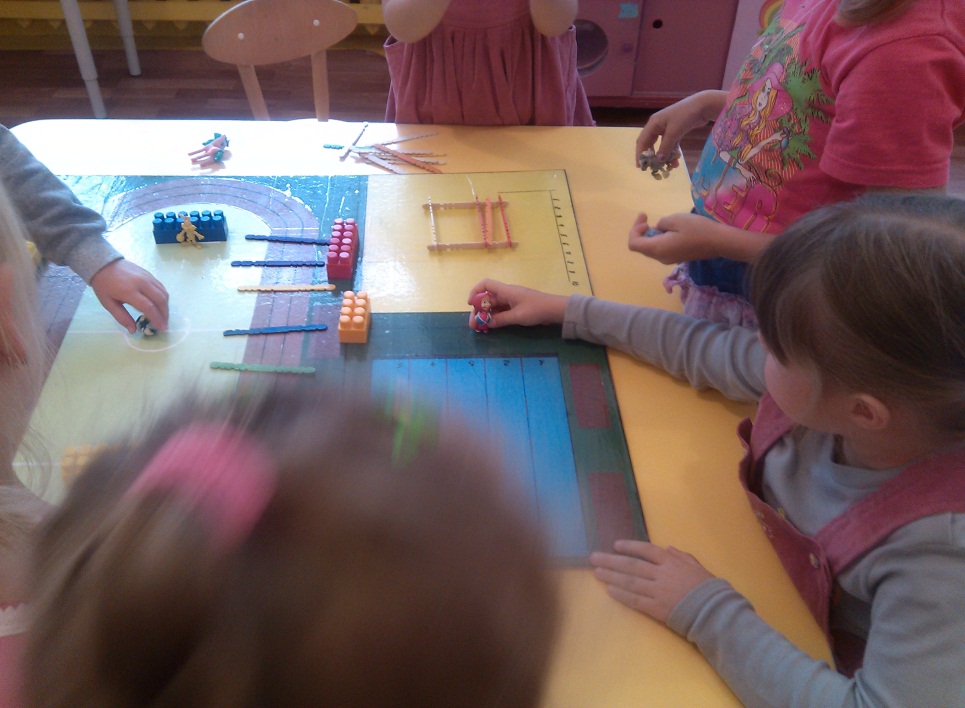 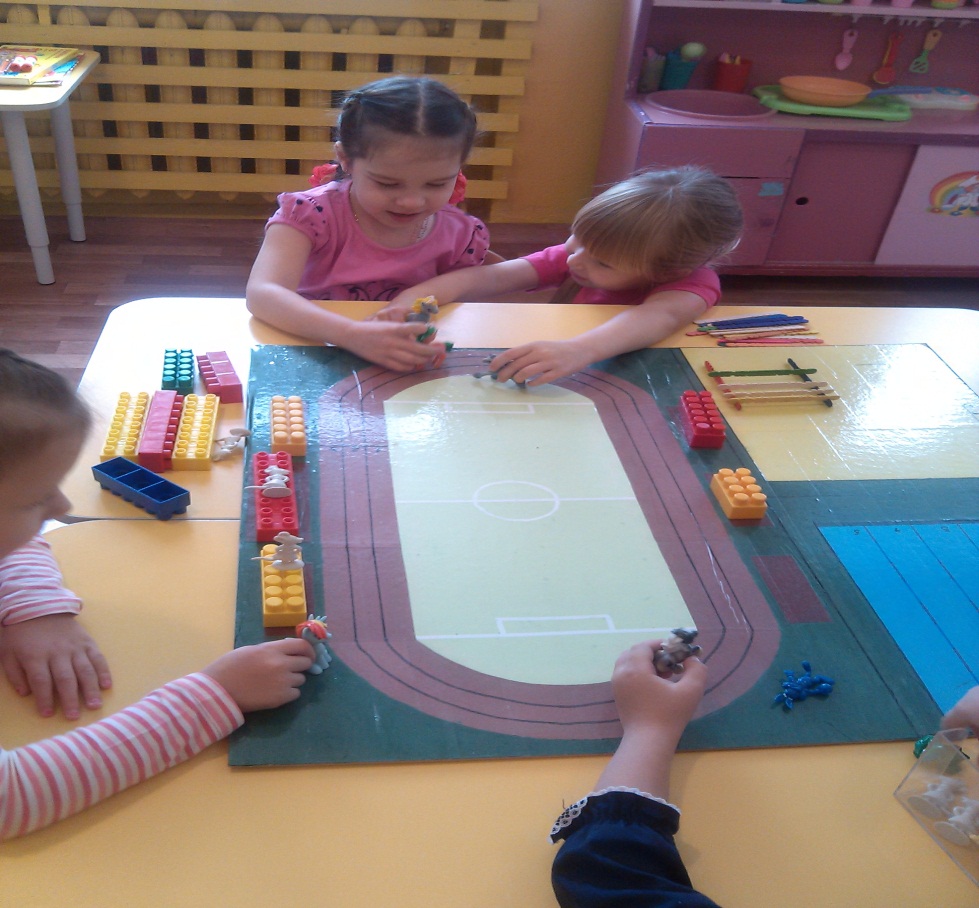 